О внесении изменений в муниципальную программу «Развитие образования города Курчатова Курской области»,   утвержденную постановлением администрации города Курчатова от 30.09.2015 № 1173 (в редакции постановления администрации города Курчатова от 30.12.2019 № 1727)      В соответствии с Федеральным законом от 06.10.2003 № 131-ФЗ «Об общих принципах организации местного самоуправления в Российской Федерации», распоряжением администрации города Курчатова от 10.08.2015 № 313-р «Об утверждении перечня муниципальных программ города Курчатова Курской области», постановлением администрации города Курчатова Курской области от 12.08.2013 N 1167 «Об утверждении Порядка принятия решений о разработке муниципальных программ города Курчатова Курской области, их формирования, реализации и проведения оценки эффективности реализации», администрация города Курчатова ПОСТАНОВЛЯЕТ:1. Внести в муниципальную программу «Развитие образования города Курчатова Курской области», утвержденную постановлением администрации города Курчатова от 30.09.2015 № 1173  (в редакции постановления администрации города Курчатова от 30.12.2019 № 1727) (далее Программа) следующие изменения:1.1. Раздел «Объемы бюджетных ассигнований Программы» Паспорта Программы изложить  в новой редакции:1.2. Раздел IX. «Объем финансовых ресурсов, необходимых для реализации  муниципальной программы» Программы изложить в новой редакции:«Объем финансового обеспечения Программы и подпрограмм приведен в Приложение № 4, Приложение № 5 к муниципальной программе «Развитие образования города Курчатова Курской области» и составляет 5 309 958,610 тыс. руб.Финансовое обеспечение реализации программы осуществляется за счет средств федерального, областного и городского бюджетов. Распределение бюджетных ассигнований на реализацию программы утверждается решением Курчатовской городской Думы о бюджете на очередной финансовый год и на плановый период.Объем финансирования программы составляет за счет средств: федерального бюджета -55527,294 тыс. руб.; областного бюджета -3 600 033,941 тыс. рублей,  городского бюджета 1 654 397,375 тыс. рублей. Объемы бюджетных ассигнований уточняются ежегодно при формировании  муниципального бюджета на очередной финансовый год и на плановый период.Оценка расходов по муниципальной программе, рассчитанных на основании планового метода не предусмотрена.»1.3. Раздел «Целевые индикаторы и показатели подпрограммы» Паспорта подпрограммы 2 «Развитие дошкольного и общего образования детей» Программы дополнить абзацем следующего содержания:«-доля обучающихся, получающих начальное общее образование в государственных и муниципальных образовательных организациях, получающих бесплатное горячее питание, к общему количеству обучающихся, получающих начальное общее образование в государственных и муниципальных образовательных организациях».1.4. В Паспорте подпрограммы 2 «Развитие дошкольного и общего образования детей» Программы раздел «Объемы бюджетных ассигнований подпрограммы» изложить в новой редакции:1.5. Раздел «Ожидаемые результаты реализации подпрограммы» Паспорта подпрограммы 2 «Развитие дошкольного и общего образования детей» Программы дополнить абзацем следующего содержания:«- обеспечение обучающихся, получающих начальное общее образование в муниципальных общеобразовательных организациях бесплатным горячим питанием».1.6. Подраздел «Показатели (индикаторы) и основные ожидаемые конечные результаты реализации подпрограммы» раздела 2.2. «Приоритеты муниципальной политики в сфере дошкольного и общего образования детей на период до 2025 года: цели, задачи, показатели (индикаторы) достижения целей, результаты, сроки и этапы реализации подпрограммы» подпрограммы 2«Развитие дошкольного и общего образования детей» Программы дополнить абзацем следующего содержания:«Показатель 2.16. «Доля обучающихся, получающих начальное общее образование в государственных и муниципальных образовательных организациях, получающих бесплатное горячее питание, к общему количеству обучающихся, получающих начальное общее образование в государственных и муниципальных образовательных организациях» составит 100%. Данные формируются на основании отчетов, составляемых образовательными организациями города Курчатова, Комитетом образования города Курчатова Курской области.».   1.7. Раздел 2.3. «Характеристика основных мероприятий подпрограммы» подпрограммы 2«Развитие дошкольного и общего образования детей» Программы изложить в новой редакции: «Основное мероприятие 2.3. Содействие развитию дошкольного  и общего образования включает в себя расходы на: проведение капитального ремонта муниципальных дошкольных образовательных организаций (в том числе подготовка ПСД и  проведение технадзора); приобретение оборудования для пищеблоков; организацию питания обучающихся 5-11 классов из малоимущих и (или) многодетных семей, а также обучающихся с ограниченными возможностями здоровья в муниципальных организациях (включает в себя обеспечение обучающихся горячим питанием, а в период освоения образовательных программ с применением электронного обучения и дистанционных образовательных технологий продуктовым набором или денежной компенсацией); организацию бесплатного горячего питания обучающихся, получающих начальное общее образование в государственных и муниципальных образовательных организациях (включает в себя мероприятия по организации не менее одного раза в день бесплатного горячего питания, предусматривающего наличие горячего блюда, не считая горячего напитка, обучающихся, получающих начальное общее образование в муниципальных образовательных организациях); проведение мероприятий по формированию сети общеобразовательных организаций, в которых созданы условия для инклюзивного образования детей-инвалидов,  проведение капитального  ремонта муниципальных образовательных организаций (в том числе подготовка ПСД и  проведение технадзора), разработка и экспертиза ПСД для развития социальных объектов (включает расходы по разработке проектно-сметной документации в целях реализации мероприятия  «Создание дополнительных мест для детей в возрасте от 1,5 до 3 лет в образовательных организациях, осуществляющих образовательную деятельность по образовательным программам дошкольного образования», в том числе государственная экспертиза ПСД и проверка достоверности сметной стоимости). Финансирование мероприятий осуществляется в том числе за  счет  предоставления субсидий бюджетным и автономным учреждениям на иные цели.».1.8.Раздел 2.6. «Объем финансовых ресурсов, необходимых для реализации подпрограммы» подпрограммы 2 «Развитие дошкольного и общего образования детей» Программы изложить в новой редакции:«Объем финансового обеспечения  подпрограммы приведен в Приложение № 4, Приложение № 5 к муниципальной программе «Развитие образования города Курчатова Курской области»  и составляет 4 750 352,734 тыс. руб.Финансовое обеспечение реализации подпрограммы осуществляется за счет средств федерального, областного и городского бюджетов. Объем финансирования подпрограммы составляет за счет средств:   федерального бюджета – 53018,271 тыс. руб.; областного бюджета – 3594568,460 тыс. рублей, городского бюджета 1 102 766,003 тыс. рублей. Объемы бюджетных ассигнований уточняются ежегодно при формировании  муниципального бюджета на очередной финансовый год и на плановый период.»1.9. В Приложении № 1 к Программе «Сведения о показателях (индикаторах) муниципальной программы «Развитие образования города Курчатова Курской области», подпрограмм муниципальной программы и их значениях»  раздел «Подпрограмма 2. «Развитие дошкольного и общего образования детей» дополнить строкой 2.16 следующего содержания:1.10. В Приложении № 2 к Программе «Перечень основных мероприятий муниципальной программы «Развитие образования города Курчатова Курской области» пункт 7 изложить в новой редакции:1.11. Приложение № 4 «Ресурсное обеспечение реализации муниципальной программы «Развитие образования  города Курчатова Курской области» за счет средств городского бюджета (тыс. руб.)»  Программы изложить в новой редакции (Приложение № 1).1.12. Приложение № 5 «Ресурсное обеспечение и прогнозная (справочная) оценка расходов федерального бюджета, областного бюджета, городского бюджета и внебюджетных источников на реализацию целей муниципальной программы (тыс. руб.)» Программы изложить в новой редакции (Приложение № 2).2. Контроль за исполнением настоящего постановления возложить на заместителя Главы администрации города Рудакова С.В.3. Постановление вступает в силу со дня его опубликования.Глава города                                                                        И.В. КорпунковПриложение № 4 к муниципальной программе«Развитие образования  города Курчатова Курской области "Приложение   №2                                    постановлению  администрации                                                                                                                                                                                                      города Курчатоваот « 27»08.2020   № 1137"		Приложение № 5 к муниципальной программе
«Развитие образования  города Курчатова Курской области"Ресурсное обеспечение и прогнозная (справочная ) оценка расходов федерального бюджета, областного бюджета, городского бюджета и внебюджетных источников на реализацию целей муниципальной программы (тыс.руб)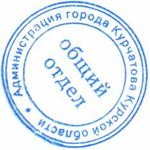 АДМИНИСТРАЦИЯ ГОРОДА КУРЧАТОВАКУРСКОЙ ОБЛАСТИПОСТАНОВЛЕНИЕ                         от 27 августа 2020г. №1137«Объемы бюджетных ассигнований ПрограммыОбщий объем финансирования программы составляет  5 309 958,610 тыс. рублей, в том числе за счет средств федерального бюджета 55527,294 тыс. руб.; за счет средств областного бюджета 3 600 033,941 тыс. руб., за счет средств городского бюджета  1 654 397,375  тыс. руб.  в том числе:в разрезе подпрограмм:подпрограмма 1 – 19 1179,450 тыс. руб.;подпрограмма 2 – 4750352,734 тыс. руб.;подпрограмма 3 -  368426,426 тыс. руб.;по годам реализации:2016 год –  425 166,017 тыс. рублей; в том числе за счет средств федерального бюджета 2032,365 тыс. руб.; областного бюджета 297 773,381 тыс. руб., городского бюджета 125 360,271 тыс. руб.2017 год –419 389,366 тыс. рублей; в том числе за счет средств областного бюджета 312 119,081 тыс. руб., городского бюджета 107 270,285 тыс. руб.;2018 год – 486361,216 тыс. рублей; в том числе за счет средств областного бюджета 366 610,752 тыс. руб., городского бюджета 119 750,464 тыс. руб.;2019 год –533229,128 тыс. рублей; в том числе за счет средств федерального бюджета 2223,550 тыс. руб.,  областного бюджета 390383,835 тыс. руб., городского бюджета 140621,743 тыс. руб.;2020 год – 583106,985 тыс. рублей; в том числе за счет средств федерального бюджета 28162,388 тыс. руб., областного бюджета 375449,455 тыс. руб., городского бюджета 179495,142 тыс. руб.;2021 год – 584322,950 тыс. рублей; в том числе за счет средств федерального бюджета 16549,333 тыс. руб., областного бюджета 371782,906 тыс. руб., городского бюджета 195990,711 тыс. руб.;2022 год – 574683,962 тыс. рублей; в том числе за счет средств федерального бюджета 6559,658 тыс. руб., областного бюджета 371579,036 тыс. руб., городского бюджета 196545,268 тыс. руб.;2023год – 567922,222 тыс. рублей; в том числе за счет средств областного бюджета 371445,165 тыс. руб., городского бюджета 196477,057 тыс. руб.;2024 год – 567922,933 тыс. рублей; в том числе за счет средств областного бюджета 371445,165 тыс. руб., городского бюджета 196477,768 тыс. руб.;2025 год – 567853,831 тыс. рублей; в том числе за счет средств областного бюджета 371445,165 тыс. руб., городского бюджета 196408,666 тыс. руб.»«Объемы бюджетных ассигнований подпрограммыОбщий объем финансирования подпрограммы составляет  4 750 352,734 тыс. рублей, в том числе за счет средств федерального бюджета 53018,271 тыс. руб., в том числе за счет средств  областного бюджета 3594568,460 тыс. руб., за счет средств городского бюджета 1102766,003 тыс. руб.из них:2016 год –365 039,509 тыс. рублей, в том числе за счет средств федерального бюджета 2032,365 тыс. руб., в том числе 297 471,136 тыс. руб. средства областного бюджета, 65 536,008 тыс. руб. средства городского бюджета;2017 год – 373 954,704 тыс. рублей, в том числе 311679,084 тыс. руб. средства областного бюджета, 62 275,620 тыс. руб. средства городского бюджета;2018 год – 435 732,893 тыс. рублей, в том числе 365932,433 тыс. руб. средства областного бюджета, 69 800,460 тыс. руб. средства городского бюджета;2019 год –  480602,291 тыс. рублей, в том числе 2223,550 средства федерального бюджета, 389807,203 тыс. руб. средства областного бюджета, 88571,538 тыс. руб. средства городского бюджета;2020 год –  522268,132 тыс. рублей, в том числе 27179,578 тыс. руб. средства федерального бюджета, 374 859,884 тыс. руб. средства областного бюджета, 120228,670 тыс. руб. средства городского бюджета;2021 год – 525061,497 тыс. рублей, в том числе 15023,120 тыс. руб. средства федерального бюджета, 371182,245 тыс. руб. средства областного бюджета, 138856,132 тыс. руб. средства городского бюджета;2022 год –  517011,652 тыс. рублей, в том числе 6559,658 тыс. руб. средства федерального бюджета, 371009,522 средства областного бюджета, 139442,472 тыс. руб. средства городского бюджета;2023 год –  510249,912 тыс. рублей, в том числе 370875,651 тыс. руб. средства областного бюджета, 139374,261 тыс. руб. средства городского бюджета;2024 год –  510250,623 тыс. рублей, в том числе 370875,651 средства областного бюджета, 139374,972 тыс. руб. средства городского бюджета;2025 год –  510181,521 тыс. рублей, в том числе 370875,651 средства областного бюджета, 139305,870 тыс. руб. средства городского бюджета»12131415678191101111121131141152.16Доля обучающихся, получающих начальное общее образование в государственных и муниципальных образовательных организациях, получающих бесплатное горячее питание, к общему количеству обучающихся, получающих начальное общее образование в государственных и муниципальных образовательных организацияхПроцентов------1001001006777. 2.3.Содействие развитию дошкольного  и общего образованияКомитет образования города Курчатова20162025Улучшения состояния зданий и помещений учреждений дошкольного и общего образования. Обеспечение бесплатным питанием отдельных категорий обучающихся, улучшение состояний пищеблоков. Обеспечение качественного образования детьми-инвалидами.Проведение капитального ремонта муниципальных дошкольных образовательных организаций (в том числе подготовка ПСД и  проведение технадзора), приобретение оборудования для пищеблоков, мероприятия по организации питания обучающихся из малообеспеченных и многодетных семей, а также обучающихся в специальных (коррекционных) классах муниципальных организаций, проведение мероприятий по формированию сети общеобразовательных организаций, в которых созданы условия для инклюзивного образования детей-инвалидов,  проведение капитального  ремонта муниципальных образовательных организаций (в том числе подготовка ПСД и  проведение технадзора); разработка и экспертиза ПСД для развития социальных объектов; организация бесплатного горячего питания обучающихся, получающих начальное общее образование в муниципальных образовательных учреждениях.П.4,2.3.,2.5.,2.7.,2.8,2.10, 2.11,2.12,2.16  Приложения № 1 к муниципальной программе                                                                                                                   «Развитие образования  города Курчатова Курской области»Приложение №1 к постановлению администрации города КурчатоваПриложение №1 к постановлению администрации города Курчатоваот 27.08. 2020г. № 1137_______Ресурсное обеспечение реализации муниципальной программы "Развитие образования  города Курчатова Курской области " за счет средств городского бюджета (тыс. руб.)СтатусНаименование муниципальной программы, подпрограммы муниципальной программы, основного мероприятияОтветственный исполнитель, соисполнители,участникиКод бюджетной классификации <1>Код бюджетной классификации <1>Код бюджетной классификации <1>Код бюджетной классификации <1>Код бюджетной классификации <1>ИтогоСтатусНаименование муниципальной программы, подпрограммы муниципальной программы, основного мероприятияОтветственный исполнитель, соисполнители,участникиГРБСРзПрЦСРЦСРВР2016201720182019202020212022202320242025Итого1234566789101112131415161718Муниципальная программа"Развитие образования  города Курчатова Курской области "всего005ХХХХ125360,271107270,285119750,464140621,743179495,142195990,711196545,268196477,057196477,768196408,6661654397,375Муниципальная программа"Развитие образования  города Курчатова Курской области "Ответственный исполнитель Комитет образования города Курчатова005ХХХХ125360,271107270,285119750,464140621,743179495,142195990,711196545,268196477,057196477,768196408,6661654397,375Подпрограмма 1«Управление муниципальной программой и обеспечение условий реализации "Ответственный исполнитель Комитет образования города Курчатова, участники МКУ ЦРО, МКУ "ЦБУО"005ХХХХ21987,51815573,22017304,38416652,30219140,79919045,59019045,59019045,59019045,59019045,590185886,173Основное мероприятие 1.1Обеспечение выполнения функций муниципальными казенными учреждениямиОтветственный исполнитель Комитет образования города Курчатова, участники ,МКУ ЦРО, МКУ "ЦБУО"0050709031010000000018485,41012094,53013441,70213359,57315120,19415045,42215045,42215045,42215045,42215045,422147728,519Основное мероприятие 1.1Обеспечение выполнения функций муниципальными казенными учреждениямиОтветственный исполнитель Комитет образования города Курчатова, участники ,МКУ ЦРО, МКУ "ЦБУО"005070903101С140110016728,34511156,97111580,40411659,41113019,71113019,71113019,71113019,71113019,71113019,711129243,397Основное мероприятие 1.1Обеспечение выполнения функций муниципальными казенными учреждениямиОтветственный исполнитель Комитет образования города Курчатова, участники ,МКУ ЦРО, МКУ "ЦБУО"005100403101С14012002,2022,2002,2002,2002,2002,2002,20015,402Основное мероприятие 1.1Обеспечение выполнения функций муниципальными казенными учреждениямиОтветственный исполнитель Комитет образования города Курчатова, участники ,МКУ ЦРО, МКУ "ЦБУО"005070903101С14012001442,418928,2281042,7601693,3922094,3682019,5962019,5962019,5962019,5962019,59617299,146Основное мероприятие 1.1Обеспечение выполнения функций муниципальными казенными учреждениямиОтветственный исполнитель Комитет образования города Курчатова, участники ,МКУ ЦРО, МКУ "ЦБУО"005070903101С1401800314,6479,331818,5384,5683,9153,9153,9153,9153,9153,9151170,574Основное мероприятие 1.2.Обеспечение выполнения функций Комитетом образования города КурчатоваОтветственный исполнитель Комитет образования города Курчатова005010403102000000003453,1083471,2223855,2143285,2613990,6053970,1683970,1683970,1683970,1683970,16837906,250Основное мероприятие 1.2.Обеспечение выполнения функций Комитетом образования города КурчатоваОтветственный исполнитель Комитет образования города Курчатова005010403102С14021003301,5863314,8370,0000,0000,0000,0000,0000,0000,0000,0006616,423Основное мероприятие 1.2.Обеспечение выполнения функций Комитетом образования города КурчатоваОтветственный исполнитель Комитет образования города Курчатова005070903102С14021000,0000,0003584,4082871,8603646,3563646,3563646,3563646,3563646,3563646,35628334,404Основное мероприятие 1.2.Обеспечение выполнения функций Комитетом образования города КурчатоваОтветственный исполнитель Комитет образования города Курчатова005010403102С1402200151,520156,3850,0000,0000,0000,0000,0000,0000,0000,000307,905Основное мероприятие 1.2.Обеспечение выполнения функций Комитетом образования города КурчатоваОтветственный исполнитель Комитет образования города Курчатова005070903102С1402/С14932000,0000,000270,806413,401344,249323,812323,812323,812323,812323,8122647,516Основное мероприятие 1.2.Обеспечение выполнения функций Комитетом образования города КурчатоваОтветственный исполнитель Комитет образования города Курчатова005010403102С14028000,0020,0000,0000,0000,0000,0000,0000,0000,0000,0000,002Основное мероприятие 1.4Прочие расходы в области образованияОтветственный исполнитель Комитет образования города Курчатова, участники МКУ ЦРО0050709031040000000049,0007,4687,4687,46830,00030,00030,00030,00030,00030,000251,404Основное мероприятие 1.4Прочие расходы в области образованияОтветственный исполнитель Комитет образования города Курчатова, участники МКУ ЦРО005070903104С144720049,0007,4687,4687,46830,00030,00030,00030,00030,00030,000251,404Подпрограмма 2"Развитие дошкольного и общего образования детей »Ответственный исполнитель Комитет образования города Курчатова, участники муниципальные организации дошкольного образования города Курчатова, муниципальные общеобразовательные организации города Курчатова005ХХХХ65536,00862275,62069800,46088571,538120228,670138856,132139442,472139374,261139374,972139305,8701102766,003Основное мероприятие 2.2Обеспечение условий реализация образовательных программ Ответственный исполнитель Комитет образования города Курчатова, участники муниципальные организации дошкольного образования города Курчатова, муниципальные общеобразовательные организации города Курчатова005ХХХХ57001,43655837,48062779,43876977,07286098,14490965,29491965,29491965,29491965,29491965,294797520,040Основное мероприятие 2.2Обеспечение условий реализация образовательных программ Ответственный исполнитель Комитет образования города Курчатова, участники муниципальные организации дошкольного образования города Курчатова, муниципальные общеобразовательные организации города Курчатова005070103202С140160032441,13730809,28036436,15843284,41154248,89959248,89960248,89960248,89960248,89960248,899497464,380Основное мероприятие 2.2Обеспечение условий реализация образовательных программ Ответственный исполнитель Комитет образования города Курчатова, участники муниципальные организации дошкольного образования города Курчатова, муниципальные общеобразовательные организации города Курчатова005100403202С140160027,92137,80037,80037,80037,80037,80037,800254,721Основное мероприятие 2.2Обеспечение условий реализация образовательных программ Ответственный исполнитель Комитет образования города Курчатова, участники муниципальные организации дошкольного образования города Курчатова, муниципальные общеобразовательные организации города Курчатова0050702/100403202С1401100,018,24010,9281,5261,2001,8001,8001,8001,8001,8001,80042,694Основное мероприятие 2.2Обеспечение условий реализация образовательных программ Ответственный исполнитель Комитет образования города Курчатова, участники муниципальные организации дошкольного образования города Курчатова, муниципальные общеобразовательные организации города Курчатова005070203202С1401200,01062,199941,5091195,7281923,0931612,5931484,2431484,2431484,2431484,2431484,24314156,337Основное мероприятие 2.2Обеспечение условий реализация образовательных программ Ответственный исполнитель Комитет образования города Курчатова, участники муниципальные организации дошкольного образования города Курчатова, муниципальные общеобразовательные организации города Курчатова005070203202С140160022635,23523250,37424358,85830992,85229454,34429454,34429454,34429454,34429454,34429454,344277963,383Основное мероприятие 2.2Обеспечение условий реализация образовательных программ Ответственный исполнитель Комитет образования города Курчатова, участники муниципальные организации дошкольного образования города Курчатова, муниципальные общеобразовательные организации города Курчатова005070203202С1401800844,625825,389787,168747,595742,708738,208738,208738,208738,208738,2087638,525Основное мероприятие 2.3Содействие развитию дошкольного  и общего образованияОтветственный исполнитель Комитет образования города Курчатова, участники муниципальные организации дошкольного образования города Курчатова, муниципальные общеобразовательные организации города Курчатова005ХХХХ8122,1726034,0146677,80711022,47730762,67644513,30346882,98746882,98746882,98746882,987294664,397Основное мероприятие 2.3Содействие развитию дошкольного  и общего образованияОтветственный исполнитель Комитет образования города Курчатова, участники муниципальные организации дошкольного образования города Курчатова, муниципальные общеобразовательные организации города Курчатова005070103203S3050600630,0000,000660,000880,000646,1511889,1131889,1131889,1131889,1131889,11312261,716Основное мероприятие 2.3Содействие развитию дошкольного  и общего образованияОтветственный исполнитель Комитет образования города Курчатова, участники муниципальные организации дошкольного образования города Курчатова, муниципальные общеобразовательные организации города Курчатова005070103203С14106000,0005,00016,500300,00010808,42919253,00021753,00021753,00021753,00021753,000117394,929Основное мероприятие 2.3Содействие развитию дошкольного  и общего образованияОтветственный исполнитель Комитет образования города Курчатова, участники муниципальные организации дошкольного образования города Курчатова, муниципальные общеобразовательные организации города Курчатова005070203203С14106001003,207130,68022,5721547,0538981,9235194,1335079,4755079,4755079,4755079,47537197,468Основное мероприятие 2.3Содействие развитию дошкольного  и общего образованияОтветственный исполнитель Комитет образования города Курчатова, участники муниципальные организации дошкольного образования города Курчатова, муниципальные общеобразовательные организации города Курчатова005070203203С14102000,0000,0000,000135,000942,739500,000500,000500,000500,000500,0003577,739Основное мероприятие 2.3Содействие развитию дошкольного  и общего образованияОтветственный исполнитель Комитет образования города Курчатова, участники муниципальные организации дошкольного образования города Курчатова, муниципальные общеобразовательные организации города Курчатова005070103203С14116000,0000,0000,000240,000584,0004900,0004900,0004900,0004900,0004900,00025324,000Основное мероприятие 2.3Содействие развитию дошкольного  и общего образованияОтветственный исполнитель Комитет образования города Курчатова, участники муниципальные организации дошкольного образования города Курчатова, муниципальные общеобразовательные организации города Курчатова005070203203С14116000,0000,0000,000267,805282,0004900,0004900,0004900,0004900,0004900,00025049,805Основное мероприятие 2.3Содействие развитию дошкольного  и общего образованияОтветственный исполнитель Комитет образования города Курчатова, участники муниципальные организации дошкольного образования города Курчатова, муниципальные общеобразовательные организации города Курчатова005070203203С14122000,000488,3810,000143,2460,0000,0000,0000,0000,0000,000631,627Основное мероприятие 2.3Содействие развитию дошкольного  и общего образованияОтветственный исполнитель Комитет образования города Курчатова, участники муниципальные организации дошкольного образования города Курчатова, муниципальные общеобразовательные организации города Курчатова005070203203S3090200400,0000,000396,573488,406720,000720,000720,000720,000720,000720,0005604,979Основное мероприятие 2.3Содействие развитию дошкольного  и общего образованияОтветственный исполнитель Комитет образования города Курчатова, участники муниципальные организации дошкольного образования города Курчатова, муниципальные общеобразовательные организации города Курчатова005070203203С14126000,0004749,9530,000502,7210,0000,0000,0000,0000,0000,0005252,674Основное мероприятие 2.3Содействие развитию дошкольного  и общего образованияОтветственный исполнитель Комитет образования города Курчатова, участники муниципальные организации дошкольного образования города Курчатова, муниципальные общеобразовательные организации города Курчатова005070203203S30906004539,9600,0004679,2794538,2465887,3995887,3995887,3995887,3995887,3995887,39949081,879Основное мероприятие 2.3Содействие развитию дошкольного  и общего образованияОтветственный исполнитель Комитет образования города Курчатова, участники муниципальные организации дошкольного образования города Курчатова, муниципальные общеобразовательные организации города Курчатова005070203203S30502000,0000,0000,0000,0000,0002642642642642641320,000Основное мероприятие 2.3Содействие развитию дошкольного  и общего образованияОтветственный исполнитель Комитет образования города Курчатова, участники муниципальные организации дошкольного образования города Курчатова, муниципальные общеобразовательные организации города Курчатова005070203203S30506001186,645660,000902,8831980,0000,0009909909909909909679,528Основное мероприятие 2.3Содействие развитию дошкольного  и общего образованияОтветственный исполнитель Комитет образования города Курчатова, участники муниципальные организации дошкольного образования города Курчатова, муниципальные общеобразовательные организации города Курчатова005070203203С14106000,0000,0000,0000,0000,0000,0000,000Основное мероприятие 2.3Содействие развитию дошкольного  и общего образованияОтветственный исполнитель Комитет образования города Курчатова, участники муниципальные организации дошкольного образования города Курчатова, муниципальные общеобразовательные организации города Курчатова005070103203L0270600362,3600,0000,0000,0000,0000,0000,0000,0000,0000,000362,360Основное мероприятие 2.3Содействие развитию дошкольного  и общего образованияОтветственный исполнитель Комитет образования города Курчатова, участники муниципальные организации дошкольного образования города Курчатова, муниципальные общеобразовательные организации города Курчатова005070203203L02702000,0000,0000,0000,0000,0000,0000,0000,0000,0000,0000,000Основное мероприятие 2.3Содействие развитию дошкольного  и общего образованияОтветственный исполнитель Комитет образования города Курчатова, участники муниципальные организации дошкольного образования города Курчатова, муниципальные общеобразовательные организации города Курчатова005070203203L30402005,8945,894Основное мероприятие 2.3Содействие развитию дошкольного  и общего образованияОтветственный исполнитель Комитет образования города Курчатова, участники муниципальные организации дошкольного образования города Курчатова, муниципальные общеобразовательные организации города Курчатова005070203203L30406000,0000,0000,0000,000904,1460,000904,146Основное мероприятие 2.3Содействие развитию дошкольного  и общего образованияОтветственный исполнитель Комитет образования города Курчатова, участники муниципальные организации дошкольного образования города Курчатова, муниципальные общеобразовательные организации города Курчатова005070103203С14174000,0000,0000,0000,000999,99515,6580,0000,0000,0000,0001015,653Основное мероприятие 2.4.Социальная поддержка работников дошкольного и  общего образованияОтветственный исполнитель Комитет образования города Курчатова 00510030320400000000412,400404,126343,215458,184457,589457,589457,589457,589457,589457,5894363,459Основное мероприятие 2.4.Социальная поддержка работников дошкольного и  общего образованияОтветственный исполнитель Комитет образования города Курчатова 005100303204S3060 300412,400404,126343,215458,184457,589457,589457,589457,589457,589457,5894363,459Основное мероприятие 2.5.Региональный проект "Цифровая образовательная среда"Ответственный исполнитель Комитет образования города Курчатова, участники униципальные общеобразовательные организации города Курчатова0050702032E4521006000,0000,0000,00046,305138,3170,00090,65946,305321,586Основное мероприятие 2.6.Реализация федерального проекта "Кадры для цифровой экономики"Ответственный исполнитель Комитет образования города Курчатова, участники униципальные общеобразовательные организации города Курчатова0050702032D3677146000,0000,0000,00067,5000,0000,0000,00067,500Основное мероприятие 2.7.Региональный проект "Современная школа"Ответственный исполнитель Комитет образования города Курчатова, участники униципальные общеобразовательные организации города Курчатова0050702032Е1516906000,0000,0000,0000,00022,7970,00045,94368,39122,797159,928Основное мероприятие 2.8.Региональный проект "Содействие занятости женщин-создание условий дошкольного образования для детей в возрасте до трех лет"Ответственный исполнитель Комитет образования города Курчатова, участники униципальные общеобразовательные организации города Курчатова005701,000032Р2523206000,0000,0000,0000,0002749,1472919,9460,0000,0000,0000,0005669,093«Развитие дополнительного образования и системы воспитания детей» Ответственный исполнитель Комитет образования города Курчатова, участники муниципальные организации дополнительного образования детей,МКУ ЦРО, муниципальные общеобразовательные организации города Курчатова005ХХХХ37836,74529421,44532645,62035397,90340125,67338088,98938057,20638057,20638057,20638057,206365745,199Основное мероприятие 3.1.Обеспечение условий реализация образовательных программ дополнительного образованияОтветственный исполнитель Комитет образования города Курчатова, участники муниципальные организации дополнительного образования детей005ХХХ37557,14529229,71332483,13635251,86437260,26535212,26535212,26535212,26535212,26535212,265347843,448Основное мероприятие 3.1.Обеспечение условий реализация образовательных программ дополнительного образованияОтветственный исполнитель Комитет образования города Курчатова, участники муниципальные организации дополнительного образования детей0050702,100403301С140110033449,2570,0000,0000,0001,2001,2001,2001,2001,2001,20033456,457Основное мероприятие 3.1.Обеспечение условий реализация образовательных программ дополнительного образованияОтветственный исполнитель Комитет образования города Курчатова, участники муниципальные организации дополнительного образования детей005070303301С14011000,00027307,23230517,93232668,06232538,42132538,42132538,42132538,42132538,42132538,421285723,752Основное мероприятие 3.1.Обеспечение условий реализация образовательных программ дополнительного образованияОтветственный исполнитель Комитет образования города Курчатова, участники муниципальные организации дополнительного образования детей005070203301С14012003101,6530,0000,0000,0000,0000,0000,0000,0000,0000,0003101,653Основное мероприятие 3.1.Обеспечение условий реализация образовательных программ дополнительного образованияОтветственный исполнитель Комитет образования города Курчатова, участники муниципальные организации дополнительного образования детей005070303301С14012000,0001120,9001233,3401888,2314031,3491983,3491983,3491983,3491983,3491983,34918190,565Основное мероприятие 3.1.Обеспечение условий реализация образовательных программ дополнительного образованияОтветственный исполнитель Комитет образования города Курчатова, участники муниципальные организации дополнительного образования детей005070203301С14018001006,2350,0000,0000,0000,0000,0000,0000,0000,0000,0001006,235Основное мероприятие 3.1.Обеспечение условий реализация образовательных программ дополнительного образованияОтветственный исполнитель Комитет образования города Курчатова, участники муниципальные организации дополнительного образования детей005070303301С14018000,000801,581731,864695,571689,295689,295689,295689,295689,295689,2956364,786Основное мероприятие 3.1.Обеспечение условий реализация образовательных программ дополнительного образованияОтветственный исполнитель Комитет образования города Курчатова, участники муниципальные организации дополнительного образования детей005070203301С14072000,0000,0000,0000,0000,0000,000Основное мероприятие 3.2.Выявление и поддержка одаренных детей и молодежиОтветственный исполнитель Комитет образования города Курчатова, участники муниципальные общеобразовательные организации города Курчатова, МКУ ЦРО005ХХХХ127,20072,25081,15070,382206,200206,200206,200206,200206,200206,2001588,182Основное мероприятие 3.2.Выявление и поддержка одаренных детей и молодежиучастники муниципальные общеобразовательные организации г. Курчатова005070203302С144760062,20058,25061,15057,850101,200101,200101,200101,200101,200101,200846,650Основное мероприятие 3.2.Выявление и поддержка одаренных детей и молодежиучастник МКУ ЦРО005070903302С144720065,00014,00020,00012,532105,000105,000105,000105,000105,000105,000741,532Основное мероприятие 3.3.Проведение мероприятий по гражданско-патриотическому воспитанию, допризывной подготовки детей и подростковОтветственный исполнитель Комитет образования города Курчатова, участники муниципальные организации дополнительного образования детей005ХХХХ30,0000,0000,0000,000100,000100,000100,000100,000100,000100,000630,000Основное мероприятие 3.3.Проведение мероприятий по гражданско-патриотическому воспитанию, допризывной подготовки детей и подростковОтветственный исполнитель Комитет образования города Курчатова, участники муниципальные организации дополнительного образования детей005070203303С14542000,0000,0000,0000,0000,0000,0000,0000,000Основное мероприятие 3.3.Проведение мероприятий по гражданско-патриотическому воспитанию, допризывной подготовки детей и подростковОтветственный исполнитель Комитет образования города Курчатова, участники муниципальные организации дополнительного образования детей005070903303C14142000,0000,0000,0000,00010,00010,00010,00010,00010,00010,00060,000Основное мероприятие 3.3.Проведение мероприятий по гражданско-патриотическому воспитанию, допризывной подготовки детей и подростковОтветственный исполнитель Комитет образования города Курчатова, участники муниципальные организации дополнительного образования детей005070903303C14146000,0000,0000,0000,00090,00090,00090,00090,00090,00090,000540,000Основное мероприятие 3.3.Проведение мероприятий по гражданско-патриотическому воспитанию, допризывной подготовки детей и подростковОтветственный исполнитель Комитет образования города Курчатова, участники муниципальные организации дополнительного образования детей005070203303C141420030,0000,0000,0000,0000,0000,0000,0000,0000,0000,00030,000Основное мероприятие 3.4.Содействие развитию дополнительного образования в части проведения капитального ремонтаОтветственный исполнитель Комитет образования города Курчатова, участники муниципальные организации дополнительного образования детей005070303304000000000,0000,0000,0000,0002476,0002476,0002476,0002476,0002476,0002476,00014856,000Основное мероприятие 3.4.Содействие развитию дополнительного образования в части проведения капитального ремонтаОтветственный исполнитель Комитет образования города Курчатова, участники муниципальные организации дополнительного образования детей005070303304С14102000,0000,0000,0000,0002476,0002476,0002476,0002476,0002476,0002476,00014856,000Основное мероприятие 3.5.Социальная поддержка работников дополнительного образованияОтветственный исполнитель Комитет образования города Курчатова 00510030330500000000122,400119,48281,33475,65762,74162,74162,74162,74162,74162,741775,319Основное мероприятие 3.5.Социальная поддержка работников дополнительного образованияОтветственный исполнитель Комитет образования города Курчатова 005100303305S3060 300122,400119,48281,33475,65762,74162,74162,74162,74162,74162,741775,319Основное мероприятие 3.6.Региональный проект "Успех каждого ребенка" Ответственный исполнитель Комитет образования города Курчатова , МКУ ДО "ДДТ"0050703033Е2549102000,0000,0000,0000,00020,46731,7830,0000,0000,0000,00052,250СтатусНаименование муниципальной программы, подпрограммы муниципальной программы, основного мероприятияИсточники финансированияИтогоСтатусНаименование муниципальной программы, подпрограммы муниципальной программы, основного мероприятияИсточники финансирования2016201720182019202020212022202320242025Итого1234567891011121314Муниципальная программа"Развитие образования  города Курчатова Курской области "всего425166,017419389,366486361,216533229,128583106,985584322,950574683,962567922,222567922,933567853,8315309958,610федеральный бюджет2032,3650,0000,0002223,55028162,38816549,3336559,6580,0000,0000,00055527,294областной бюджет297773,381312119,081366610,752390383,835375449,455371782,906371579,036371445,165371445,165371445,1653600033,941городской бюджет125360,271107270,285119750,464140621,743179495,142195990,711196545,268196477,057196477,768196408,6661654397,375Подпрограмма 1«Управление муниципальной программой и обеспечение условий реализации "всего22284,76316013,21717866,70317228,93419710,31319615,10419615,10419615,10419615,10419615,104191179,450Подпрограмма 1«Управление муниципальной программой и обеспечение условий реализации "федеральный бюджет0,0000,0000,0000,0000,0000,0000,0000,0000,0000,0000,000Подпрограмма 1«Управление муниципальной программой и обеспечение условий реализации "областной бюджет297,245439,997562,319576,632569,514569,514569,514569,514569,514569,5145293,277Подпрограмма 1«Управление муниципальной программой и обеспечение условий реализации "городской бюджет21987,51815573,22017304,38416652,30219140,79919045,59019045,59019045,59019045,59019045,590185886,173Основное мероприятие 1.1.Обеспечение выполнения функций муниципальными казенными учреждениямигородской бюджет18485,41012094,53013441,70213359,57315120,19415045,42215045,42215045,42215045,42215045,422147728,519С1401Расходы на обеспечение деятельности (оказание услуг) муниципальных учрежденийгородской бюджет0,000Основное мероприятие 1.2.Обеспечение выполнения функций Комитетом образования города Курчатовагородской бюджет3453,1083471,2223855,2143285,2613990,6053970,1683970,1683970,1683970,1683970,16837906,250Основное мероприятие 1.3Обеспечение реализации полномочий Курской области  по выплате компенсации части родительской платы областной бюджет297,245439,997562,319576,632569,514569,514569,514569,514569,514569,5145293,277Основное мероприятие 1.4.Прочие расходы в области образованиягородской бюджет49,0007,4687,4687,46830,00030,00030,00030,00030,00030,000251,404С1447Мероприятия в области образованиягородской бюджет0,000Подпрограмма 2"Развитие дошкольного и общего образования детей »всего365039,509373954,704435732,893480602,291522268,132525061,497517011,652510249,912510250,623510181,5214750352,734Подпрограмма 2"Развитие дошкольного и общего образования детей »федеральный бюджет2032,3650,0000,0002223,55027179,57815023,1206559,6580,0000,0000,00053018,271Подпрограмма 2"Развитие дошкольного и общего образования детей »областной бюджет297471,136311679,084365932,433389807,203374859,884371182,245371009,522370875,651370875,651370875,6513594568,460Подпрограмма 2"Развитие дошкольного и общего образования детей »городской бюджет65536,00862275,62069800,46088571,538120228,670138856,132139442,472139374,261139374,972139305,8701102766,003Основное мероприятие 2.1.Обеспечение реализации полномочий Курской области  в сфере образованияобластной бюджет293489,878310721,015363359,139385550,809372089,629370875,651370875,651370875,651370875,651370875,6513579588,725Основное мероприятие 2.2.Обеспечение условий реализация образовательных программ городской бюджет57001,43655837,48062779,43876977,07286098,14490965,29491965,29491965,29491965,29491965,294797520,040Основное мероприятие 2.3.Содействие развитию дошкольного  и общего образованияВсего14063,8126874,0149176,27715148,76838317,42044513,30346882,98746882,98746882,98746882,987315625,542Основное мероприятие 2.3.Содействие развитию дошкольного  и общего образованияФедеральный бюджет2032,3650,0000,0000,0005298,5340,0000,0000,0000,0000,0007330,899Основное мероприятие 2.3.Содействие развитию дошкольного  и общего образованияОбластной бюджет3909,275840,0002498,4704126,2912256,2100,0000,0000,0000,0000,00013630,246Основное мероприятие 2.3.Содействие развитию дошкольного  и общего образованиягородской бюджет8122,1726034,0146677,80711022,47730762,67644513,30346882,98746882,98746882,98746882,987294664,397Основное мероприятие 2.4.Социальная поддержка работников дошкольного и  общего образованияВсего484,383522,195418,039542,908525,083457,589457,589457,589457,589457,5894780,553Основное мероприятие 2.4.Социальная поддержка работников дошкольного и  общего образованиягородской бюджет412,400404,126343,215458,184457,589457,589457,589457,589457,589457,5894363,459Основное мероприятие 2.4.Социальная поддержка работников дошкольного и  общего образованияобластной бюджет71,983118,06974,82484,72467,4940,0000,0000,0000,0000,000417,094Основное мероприятие 2.5.Региональный проект "Цифровая образовательная среда"Всего0,0000,0000,0002315,2346915,8340,0004532,9630,00046,3050,00013810,336Основное мероприятие 2.5.Региональный проект "Цифровая образовательная среда"федеральный бюджет0,0000,0000,0002223,5506641,9670,0004353,4580,0000,0000,00013218,975Основное мероприятие 2.5.Региональный проект "Цифровая образовательная среда"областной бюджет0,0000,0000,00045,379135,5500,00088,8460,0000,0000,000269,775Основное мероприятие 2.5.Региональный проект "Цифровая образовательная среда"городской бюджет0,0000,0000,00046,305138,3170,00090,6590,00046,3050,000321,586Основное мероприятие 2.6.Реализация федерального проекта "Кадры для цифровой экономики"городской бюджет0,0000,0000,00067,5000,0000,0000,0000,0000,0000,00067,500Основное мероприятие 2.7.Региональный проект "Современная школа"Всего0,0000,0000,0000,0001139,8550,0002297,16868,39122,7970,0003528,211Основное мероприятие 2.7.Региональный проект "Современная школа"федеральный бюджет0,0000,0000,0000,0001094,7170,0002206,2000,0000,0000,0003300,917Основное мероприятие 2.7.Региональный проект "Современная школа"областной бюджет0,0000,0000,0000,00022,3410,00045,0250,0000,0000,00067,366Основное мероприятие 2.7.Региональный проект "Современная школа"городской бюджет0,0000,0000,0000,00022,7970,00045,94368,39122,7970,000159,928Основное мероприятие 2.8.Региональный проект "Содействие занятости женщин-создание условий дошкольного образования для детей в возрасте до трех лет"Всего0,0000,0000,0000,00017182,16718249,6600,0000,0000,0000,00035431,827Основное мероприятие 2.8.Региональный проект "Содействие занятости женщин-создание условий дошкольного образования для детей в возрасте до трех лет"федеральный бюджет0,0000,0000,0000,00014144,36015023,1200,0000,0000,0000,00029167,480Основное мероприятие 2.8.Региональный проект "Содействие занятости женщин-создание условий дошкольного образования для детей в возрасте до трех лет"областной бюджет0,0000,0000,0000,000288,660306,5940,0000,0000,0000,000595,254Основное мероприятие 2.8.Региональный проект "Содействие занятости женщин-создание условий дошкольного образования для детей в возрасте до трех лет"городской бюджет0,0000,0000,0000,0002749,1472919,9460,0000,0000,0000,0005669,093Подпрограмма 3«Развитие дополнительного образования и системы воспитания детей » всего37841,74529421,44532761,62035397,90341128,54039646,34938057,20638057,20638057,20638057,206368426,426Подпрограмма 3«Развитие дополнительного образования и системы воспитания детей » федеральный бюджет0,0000,0000,0000,000982,8101526,2130,0000,0000,0000,0002509,023Подпрограмма 3«Развитие дополнительного образования и системы воспитания детей » областной бюджет5,0000,000116,0000,00020,05731,1470,0000,0000,0000,000172,204Подпрограмма 3«Развитие дополнительного образования и системы воспитания детей » городской бюджет37836,74529421,44532645,62035397,90340125,67338088,98938057,20638057,20638057,20638057,206365745,199Основное мероприятие 3.1.Обеспечение условий реализации образовательных программ дополнительного образованиягородской бюджет37557,14529229,71332483,13635251,86437260,26535212,26535212,26535212,26535212,26535212,265347843,448Основное мероприятие 3.1.Обеспечение условий реализации образовательных программ дополнительного образованияобластной бюджет0,0000,000116,0000,0000,0000,0000,0000,0000,0000,000116,000Основное мероприятие 3.2.Выявление и поддержка одаренных детей и молодежигородской бюджет127,20072,25081,15070,382206,200206,200206,200206,200206,200206,2001588,182Основное мероприятие 3.3.Проведение мероприятий по гражданско-патриотическому воспитанию, допризывной подготовки детей и подростковгородской бюджет30,0000,0000,0000,000100,000100,000100,000100,000100,000100,000630,000Основное мероприятие 3.4.Содействие развитию дополнительного образования в части проведения капитального ремонтагородской бюджет0,0000,0000,0000,0002476,0002476,0002476,0002476,0002476,0002476,00014856,000Основное мероприятие 3.5.Социальная поддержка работников дополнительного образованияВсего127,400119,48281,33475,65762,74162,74162,74162,74162,74162,741780,319Основное мероприятие 3.5.Социальная поддержка работников дополнительного образованиягородской бюджет122,400119,48281,33475,65762,74162,74162,74162,74162,74162,741775,319Основное мероприятие 3.5.Социальная поддержка работников дополнительного образованияобластной бюджет5,0000,0000,0000,0000,0000,0000,0000,0000,0000,0005,000Основное мероприятие 3.6.Региональный проект "Успех каждого ребенка"всего0,0000,0000,0000,0001023,3341589,1430,0000,0000,0000,0002612,477Основное мероприятие 3.6.Региональный проект "Успех каждого ребенка"федеральный бюджет0,0000,0000,0000,000982,8101526,2130,0000,0000,0000,0002509,023Основное мероприятие 3.6.Региональный проект "Успех каждого ребенка"областной бюджет0,0000,0000,0000,00020,05731,1470,0000,0000,0000,00051,204Основное мероприятие 3.6.Региональный проект "Успех каждого ребенка"городской бюджет0,0000,0000,0000,00020,46731,7830,000,000,000,0052,250